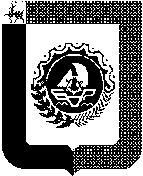 Глава местного самоуправлениягородского округа город Бор Нижегородской областиРАСПОРЯЖЕНИЕОт 13.01.2023						                     № 2О назначении общественныхобсужденийВ соответствии с Положением о порядке организации и проведения общественных обсуждений в городском округе город Бор Нижегородской области, утвержденным решением Совета депутатов городского округа город Бор Нижегородской области от 28.07.2020 №52:1. Назначить общественные обсуждения по проекту решения Совета депутатов городского округа город Бор Нижегородской области «О внесении изменений  в Правила благоустройства, обеспечения чистоты и порядка на территории городского округа город Бор Нижегородской области» согласно приложению № 1 к настоящему распоряжению.2. Заместителю главы администрации, начальнику Управления жилищно-коммунального хозяйства и благоустройства администрации городского округа город Бор Нижегородской области А.Г. Ворошилову обеспечить размещение информационных материалов по вопросам, вынесенным на общественные обсуждения и провести общественные обсуждения с использованием средств дистанционного взаимодействия 20 февраля 2023 года.3. Утвердить прилагаемое оповещение о начале общественных обсуждений согласно приложению № 2 к настоящему распоряжению.4. Общему отделу администрации городского округа г. Бор обеспечить опубликование настоящего распоряжения и оповещения о начале общественных обсуждений в газете «БОР сегодня», сетевом издании «БОР-оффициал» и размещение на сайте www.borcity.ru.5. Настоящее распоряжение, приложение и информационные материалы по проекту решения Совета депутатов городского округа город Бор Нижегородской области «О внесении изменений в Правила благоустройства, обеспечения чистоты и порядка на территории городского округа город Бор Нижегородской области» подлежат размещению на сайте www.borcity.ru.Глава местного самоуправления        		                 А.В. Боровский